Международная Федерация бодибилдинга (ИФББ) Федерация бодибилдинга России (ФББР)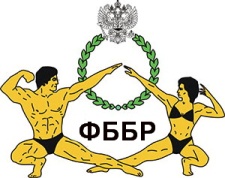 ИТОГОВЫЙ ПРОТОКОЛсоревнований: Открытый чемпионат Ханты-Мансийского автономного округа –  Югры  по  бодибилдингу и фитнесуг.Ханты-Мансийск «22»сентября 2019г.Главный судья соревнований                                         Медведев Ю.Б.  Главный секретарь соревнований                                  Кинах О.Н.№п/пп№старт,Ф.И.О.РегионСпорт,РаундыРаундыСумма местЗанятместоЗачет, очкиВыполнен. норматив№п/пп№старт,Ф.И.О.Регионзван12Сумма местЗанятместоЗачет, очкиВыполнен. норматив     Категория БОДИФИТНЕС-ЖЕНЩИНЫ     Категория БОДИФИТНЕС-ЖЕНЩИНЫ     Категория БОДИФИТНЕС-ЖЕНЩИНЫ     Категория БОДИФИТНЕС-ЖЕНЩИНЫ     Категория БОДИФИТНЕС-ЖЕНЩИНЫ     Категория БОДИФИТНЕС-ЖЕНЩИНЫ     Категория БОДИФИТНЕС-ЖЕНЩИНЫ     Категория БОДИФИТНЕС-ЖЕНЩИНЫ     Категория БОДИФИТНЕС-ЖЕНЩИНЫ     Категория БОДИФИТНЕС-ЖЕНЩИНЫ     Категория БОДИФИТНЕС-ЖЕНЩИНЫ1.1Микушова Наталья г.Нефтеюганск512.2Крупко Ольга г.Нефтеюганск1023.3Хафизова Юлия г.Сургут153     Категория  ФИТ -  МОДЕЛЬ	     Категория  ФИТ -  МОДЕЛЬ	     Категория  ФИТ -  МОДЕЛЬ	     Категория  ФИТ -  МОДЕЛЬ	     Категория  ФИТ -  МОДЕЛЬ	     Категория  ФИТ -  МОДЕЛЬ	     Категория  ФИТ -  МОДЕЛЬ	     Категория  ФИТ -  МОДЕЛЬ	     Категория  ФИТ -  МОДЕЛЬ	     Категория  ФИТ -  МОДЕЛЬ	     Категория  ФИТ -  МОДЕЛЬ	1.7Мисько Надежда г.Нижневартовск5512.9Богушевич Екатеринаг.Нижневартовск1110236Бакирова Алина г.Нижневартовск1415348Одегова Юлия г.Югорск20204    Категория  КЛАССИЧЕСКИЙ БОДИБИЛДИНГ (абсолютное первенство)    Категория  КЛАССИЧЕСКИЙ БОДИБИЛДИНГ (абсолютное первенство)    Категория  КЛАССИЧЕСКИЙ БОДИБИЛДИНГ (абсолютное первенство)    Категория  КЛАССИЧЕСКИЙ БОДИБИЛДИНГ (абсолютное первенство)    Категория  КЛАССИЧЕСКИЙ БОДИБИЛДИНГ (абсолютное первенство)    Категория  КЛАССИЧЕСКИЙ БОДИБИЛДИНГ (абсолютное первенство)    Категория  КЛАССИЧЕСКИЙ БОДИБИЛДИНГ (абсолютное первенство)    Категория  КЛАССИЧЕСКИЙ БОДИБИЛДИНГ (абсолютное первенство)    Категория  КЛАССИЧЕСКИЙ БОДИБИЛДИНГ (абсолютное первенство)    Категория  КЛАССИЧЕСКИЙ БОДИБИЛДИНГ (абсолютное первенство)    Категория  КЛАССИЧЕСКИЙ БОДИБИЛДИНГ (абсолютное первенство)1.13Хакимов Рафаэль г.Нефтеюганск10512.14Коровин Александрг.Сургут201023.12Трегубов Артем г.Ханты-Мансийск302034.11Мельников Константин г.Сингапай40  304     Категория  БОДИБИЛДИНГ (абсолютное первенство)     Категория  БОДИБИЛДИНГ (абсолютное первенство)     Категория  БОДИБИЛДИНГ (абсолютное первенство)     Категория  БОДИБИЛДИНГ (абсолютное первенство)     Категория  БОДИБИЛДИНГ (абсолютное первенство)     Категория  БОДИБИЛДИНГ (абсолютное первенство)     Категория  БОДИБИЛДИНГ (абсолютное первенство)     Категория  БОДИБИЛДИНГ (абсолютное первенство)     Категория  БОДИБИЛДИНГ (абсолютное первенство)     Категория  БОДИБИЛДИНГ (абсолютное первенство)     Категория  БОДИБИЛДИНГ (абсолютное первенство)1.16Давид Андрей Викторовичг.Сургут10512.18Ахундов Ильгар Тофиковичг.Нижневартовск201723.19Даценко Сергей Николаевичг.Нягань301134.17Усолов Александр Сергеевичг.Сургут40184    Категория  ФИТНЕС -  БИКИНИ  до  163 см    Категория  ФИТНЕС -  БИКИНИ  до  163 см    Категория  ФИТНЕС -  БИКИНИ  до  163 см    Категория  ФИТНЕС -  БИКИНИ  до  163 см    Категория  ФИТНЕС -  БИКИНИ  до  163 см    Категория  ФИТНЕС -  БИКИНИ  до  163 см    Категория  ФИТНЕС -  БИКИНИ  до  163 см    Категория  ФИТНЕС -  БИКИНИ  до  163 см    Категория  ФИТНЕС -  БИКИНИ  до  163 см    Категория  ФИТНЕС -  БИКИНИ  до  163 см    Категория  ФИТНЕС -  БИКИНИ  до  163 см    Категория  ФИТНЕС -  БИКИНИ  до  163 см    Категория  ФИТНЕС -  БИКИНИ  до  163 см    Категория  ФИТНЕС -  БИКИНИ  до  163 см    Категория  ФИТНЕС -  БИКИНИ  до  163 см    Категория  ФИТНЕС -  БИКИНИ  до  163 см    Категория  ФИТНЕС -  БИКИНИ  до  163 см    Категория  ФИТНЕС -  БИКИНИ  до  163 см    Категория  ФИТНЕС -  БИКИНИ  до  163 см    Категория  ФИТНЕС -  БИКИНИ  до  163 см    Категория  ФИТНЕС -  БИКИНИ  до  163 см    Категория  ФИТНЕС -  БИКИНИ  до  163 см    Категория  ФИТНЕС -  БИКИНИ  до  163 см    Категория  ФИТНЕС -  БИКИНИ  до  163 см    Категория  ФИТНЕС -  БИКИНИ  до  163 см    Категория  ФИТНЕС -  БИКИНИ  до  163 см30Мельникова Алена г.Мегион1010111128Володина Ирина г.Нижневартовск    15    15222234Низамутдинова Амалияг.Нижневартовск     15     15333335Бауск Наталья г.Тюмень1616444437Занина Екатерина г.Ханты-Мансийск2222555531Щепетова Анжела г.Сургут3232666636Шамсутдинова Елена г.Новый Уренгой3636777727Яковлева Анастасия г.Сургут3939888829Малюкова Кристина г.Нягань4242999926Жигалова Татьяна г.Мегион45451010101033Хазиева Алияг.Сургут54541111111132Отрош Гульназ г.Сургут606012121212               Международная Федерация бодибилдинга (ИФББ)                        Федерация бодибилдинга России (ФББР)        	                  ИТОГОВЫЙ ПРОТОКОЛ	соревнований: Открытый чемпионат Ханты-Мансийского       автономного округа –  Югры  по  бодибилдингу и фитнесу	                                                            г.Ханты-Мансийск «22» сентября 2019г.		               Международная Федерация бодибилдинга (ИФББ)                        Федерация бодибилдинга России (ФББР)        	                  ИТОГОВЫЙ ПРОТОКОЛ	соревнований: Открытый чемпионат Ханты-Мансийского       автономного округа –  Югры  по  бодибилдингу и фитнесу	                                                            г.Ханты-Мансийск «22» сентября 2019г.		               Международная Федерация бодибилдинга (ИФББ)                        Федерация бодибилдинга России (ФББР)        	                  ИТОГОВЫЙ ПРОТОКОЛ	соревнований: Открытый чемпионат Ханты-Мансийского       автономного округа –  Югры  по  бодибилдингу и фитнесу	                                                            г.Ханты-Мансийск «22» сентября 2019г.		               Международная Федерация бодибилдинга (ИФББ)                        Федерация бодибилдинга России (ФББР)        	                  ИТОГОВЫЙ ПРОТОКОЛ	соревнований: Открытый чемпионат Ханты-Мансийского       автономного округа –  Югры  по  бодибилдингу и фитнесу	                                                            г.Ханты-Мансийск «22» сентября 2019г.		               Международная Федерация бодибилдинга (ИФББ)                        Федерация бодибилдинга России (ФББР)        	                  ИТОГОВЫЙ ПРОТОКОЛ	соревнований: Открытый чемпионат Ханты-Мансийского       автономного округа –  Югры  по  бодибилдингу и фитнесу	                                                            г.Ханты-Мансийск «22» сентября 2019г.		               Международная Федерация бодибилдинга (ИФББ)                        Федерация бодибилдинга России (ФББР)        	                  ИТОГОВЫЙ ПРОТОКОЛ	соревнований: Открытый чемпионат Ханты-Мансийского       автономного округа –  Югры  по  бодибилдингу и фитнесу	                                                            г.Ханты-Мансийск «22» сентября 2019г.		               Международная Федерация бодибилдинга (ИФББ)                        Федерация бодибилдинга России (ФББР)        	                  ИТОГОВЫЙ ПРОТОКОЛ	соревнований: Открытый чемпионат Ханты-Мансийского       автономного округа –  Югры  по  бодибилдингу и фитнесу	                                                            г.Ханты-Мансийск «22» сентября 2019г.		               Международная Федерация бодибилдинга (ИФББ)                        Федерация бодибилдинга России (ФББР)        	                  ИТОГОВЫЙ ПРОТОКОЛ	соревнований: Открытый чемпионат Ханты-Мансийского       автономного округа –  Югры  по  бодибилдингу и фитнесу	                                                            г.Ханты-Мансийск «22» сентября 2019г.		               Международная Федерация бодибилдинга (ИФББ)                        Федерация бодибилдинга России (ФББР)        	                  ИТОГОВЫЙ ПРОТОКОЛ	соревнований: Открытый чемпионат Ханты-Мансийского       автономного округа –  Югры  по  бодибилдингу и фитнесу	                                                            г.Ханты-Мансийск «22» сентября 2019г.		               Международная Федерация бодибилдинга (ИФББ)                        Федерация бодибилдинга России (ФББР)        	                  ИТОГОВЫЙ ПРОТОКОЛ	соревнований: Открытый чемпионат Ханты-Мансийского       автономного округа –  Югры  по  бодибилдингу и фитнесу	                                                            г.Ханты-Мансийск «22» сентября 2019г.		               Международная Федерация бодибилдинга (ИФББ)                        Федерация бодибилдинга России (ФББР)        	                  ИТОГОВЫЙ ПРОТОКОЛ	соревнований: Открытый чемпионат Ханты-Мансийского       автономного округа –  Югры  по  бодибилдингу и фитнесу	                                                            г.Ханты-Мансийск «22» сентября 2019г.		               Международная Федерация бодибилдинга (ИФББ)                        Федерация бодибилдинга России (ФББР)        	                  ИТОГОВЫЙ ПРОТОКОЛ	соревнований: Открытый чемпионат Ханты-Мансийского       автономного округа –  Югры  по  бодибилдингу и фитнесу	                                                            г.Ханты-Мансийск «22» сентября 2019г.		               Международная Федерация бодибилдинга (ИФББ)                        Федерация бодибилдинга России (ФББР)        	                  ИТОГОВЫЙ ПРОТОКОЛ	соревнований: Открытый чемпионат Ханты-Мансийского       автономного округа –  Югры  по  бодибилдингу и фитнесу	                                                            г.Ханты-Мансийск «22» сентября 2019г.		               Международная Федерация бодибилдинга (ИФББ)                        Федерация бодибилдинга России (ФББР)        	                  ИТОГОВЫЙ ПРОТОКОЛ	соревнований: Открытый чемпионат Ханты-Мансийского       автономного округа –  Югры  по  бодибилдингу и фитнесу	                                                            г.Ханты-Мансийск «22» сентября 2019г.		               Международная Федерация бодибилдинга (ИФББ)                        Федерация бодибилдинга России (ФББР)        	                  ИТОГОВЫЙ ПРОТОКОЛ	соревнований: Открытый чемпионат Ханты-Мансийского       автономного округа –  Югры  по  бодибилдингу и фитнесу	                                                            г.Ханты-Мансийск «22» сентября 2019г.		               Международная Федерация бодибилдинга (ИФББ)                        Федерация бодибилдинга России (ФББР)        	                  ИТОГОВЫЙ ПРОТОКОЛ	соревнований: Открытый чемпионат Ханты-Мансийского       автономного округа –  Югры  по  бодибилдингу и фитнесу	                                                            г.Ханты-Мансийск «22» сентября 2019г.		               Международная Федерация бодибилдинга (ИФББ)                        Федерация бодибилдинга России (ФББР)        	                  ИТОГОВЫЙ ПРОТОКОЛ	соревнований: Открытый чемпионат Ханты-Мансийского       автономного округа –  Югры  по  бодибилдингу и фитнесу	                                                            г.Ханты-Мансийск «22» сентября 2019г.		               Международная Федерация бодибилдинга (ИФББ)                        Федерация бодибилдинга России (ФББР)        	                  ИТОГОВЫЙ ПРОТОКОЛ	соревнований: Открытый чемпионат Ханты-Мансийского       автономного округа –  Югры  по  бодибилдингу и фитнесу	                                                            г.Ханты-Мансийск «22» сентября 2019г.		               Международная Федерация бодибилдинга (ИФББ)                        Федерация бодибилдинга России (ФББР)        	                  ИТОГОВЫЙ ПРОТОКОЛ	соревнований: Открытый чемпионат Ханты-Мансийского       автономного округа –  Югры  по  бодибилдингу и фитнесу	                                                            г.Ханты-Мансийск «22» сентября 2019г.		               Международная Федерация бодибилдинга (ИФББ)                        Федерация бодибилдинга России (ФББР)        	                  ИТОГОВЫЙ ПРОТОКОЛ	соревнований: Открытый чемпионат Ханты-Мансийского       автономного округа –  Югры  по  бодибилдингу и фитнесу	                                                            г.Ханты-Мансийск «22» сентября 2019г.		               Международная Федерация бодибилдинга (ИФББ)                        Федерация бодибилдинга России (ФББР)        	                  ИТОГОВЫЙ ПРОТОКОЛ	соревнований: Открытый чемпионат Ханты-Мансийского       автономного округа –  Югры  по  бодибилдингу и фитнесу	                                                            г.Ханты-Мансийск «22» сентября 2019г.		               Международная Федерация бодибилдинга (ИФББ)                        Федерация бодибилдинга России (ФББР)        	                  ИТОГОВЫЙ ПРОТОКОЛ	соревнований: Открытый чемпионат Ханты-Мансийского       автономного округа –  Югры  по  бодибилдингу и фитнесу	                                                            г.Ханты-Мансийск «22» сентября 2019г.		               Международная Федерация бодибилдинга (ИФББ)                        Федерация бодибилдинга России (ФББР)        	                  ИТОГОВЫЙ ПРОТОКОЛ	соревнований: Открытый чемпионат Ханты-Мансийского       автономного округа –  Югры  по  бодибилдингу и фитнесу	                                                            г.Ханты-Мансийск «22» сентября 2019г.		               Международная Федерация бодибилдинга (ИФББ)                        Федерация бодибилдинга России (ФББР)        	                  ИТОГОВЫЙ ПРОТОКОЛ	соревнований: Открытый чемпионат Ханты-Мансийского       автономного округа –  Югры  по  бодибилдингу и фитнесу	                                                            г.Ханты-Мансийск «22» сентября 2019г.		               Международная Федерация бодибилдинга (ИФББ)                        Федерация бодибилдинга России (ФББР)        	                  ИТОГОВЫЙ ПРОТОКОЛ	соревнований: Открытый чемпионат Ханты-Мансийского       автономного округа –  Югры  по  бодибилдингу и фитнесу	                                                            г.Ханты-Мансийск «22» сентября 2019г.		               Международная Федерация бодибилдинга (ИФББ)                        Федерация бодибилдинга России (ФББР)        	                  ИТОГОВЫЙ ПРОТОКОЛ	соревнований: Открытый чемпионат Ханты-Мансийского       автономного округа –  Югры  по  бодибилдингу и фитнесу	                                                            г.Ханты-Мансийск «22» сентября 2019г.		№п/п№стартФ.И.О.РегионСпорт,РаундыРаундыРаундыРаундыРаундыРаундыСумма местСумма местСумма местСумма местСумма местСумма местЗанятместоЗанятместоЗанятместоЗачет, очкиЗачет, очкиЗачет, очкиЗачет, очкиЗачет, очкиВыполнен. норматив№п/п№стартФ.И.О.РегионСпорт,112222Сумма местСумма местСумма местСумма местСумма местСумма местЗанятместоЗанятместоЗанятместоЗачет, очкиЗачет, очкиЗачет, очкиЗачет, очкиЗачет, очкиВыполнен. норматив      Категория  ФИТНЕС -  БИКИНИ  до  169 см      Категория  ФИТНЕС -  БИКИНИ  до  169 см      Категория  ФИТНЕС -  БИКИНИ  до  169 см      Категория  ФИТНЕС -  БИКИНИ  до  169 см      Категория  ФИТНЕС -  БИКИНИ  до  169 см      Категория  ФИТНЕС -  БИКИНИ  до  169 см      Категория  ФИТНЕС -  БИКИНИ  до  169 см      Категория  ФИТНЕС -  БИКИНИ  до  169 см      Категория  ФИТНЕС -  БИКИНИ  до  169 см      Категория  ФИТНЕС -  БИКИНИ  до  169 см      Категория  ФИТНЕС -  БИКИНИ  до  169 см      Категория  ФИТНЕС -  БИКИНИ  до  169 см      Категория  ФИТНЕС -  БИКИНИ  до  169 см      Категория  ФИТНЕС -  БИКИНИ  до  169 см      Категория  ФИТНЕС -  БИКИНИ  до  169 см      Категория  ФИТНЕС -  БИКИНИ  до  169 см      Категория  ФИТНЕС -  БИКИНИ  до  169 см      Категория  ФИТНЕС -  БИКИНИ  до  169 см      Категория  ФИТНЕС -  БИКИНИ  до  169 см      Категория  ФИТНЕС -  БИКИНИ  до  169 см      Категория  ФИТНЕС -  БИКИНИ  до  169 см      Категория  ФИТНЕС -  БИКИНИ  до  169 см      Категория  ФИТНЕС -  БИКИНИ  до  169 см      Категория  ФИТНЕС -  БИКИНИ  до  169 см      Категория  ФИТНЕС -  БИКИНИ  до  169 см      Категория  ФИТНЕС -  БИКИНИ  до  169 смзван25Чернявская Анастасия г.Мегион7111122Кирикова Мария г.Нягань9222224Уварова Светлана г.Мегион13333323Емельянова Ксения г.Сургут204444      Категория  ФИТНЕС -  БИКИНИ  св. +  169 см      Категория  ФИТНЕС -  БИКИНИ  св. +  169 см      Категория  ФИТНЕС -  БИКИНИ  св. +  169 см      Категория  ФИТНЕС -  БИКИНИ  св. +  169 см      Категория  ФИТНЕС -  БИКИНИ  св. +  169 см      Категория  ФИТНЕС -  БИКИНИ  св. +  169 см      Категория  ФИТНЕС -  БИКИНИ  св. +  169 см      Категория  ФИТНЕС -  БИКИНИ  св. +  169 см      Категория  ФИТНЕС -  БИКИНИ  св. +  169 см      Категория  ФИТНЕС -  БИКИНИ  св. +  169 см      Категория  ФИТНЕС -  БИКИНИ  св. +  169 см      Категория  ФИТНЕС -  БИКИНИ  св. +  169 см      Категория  ФИТНЕС -  БИКИНИ  св. +  169 см      Категория  ФИТНЕС -  БИКИНИ  св. +  169 см      Категория  ФИТНЕС -  БИКИНИ  св. +  169 см      Категория  ФИТНЕС -  БИКИНИ  св. +  169 см      Категория  ФИТНЕС -  БИКИНИ  св. +  169 см      Категория  ФИТНЕС -  БИКИНИ  св. +  169 см      Категория  ФИТНЕС -  БИКИНИ  св. +  169 см      Категория  ФИТНЕС -  БИКИНИ  св. +  169 см      Категория  ФИТНЕС -  БИКИНИ  св. +  169 см      Категория  ФИТНЕС -  БИКИНИ  св. +  169 см      Категория  ФИТНЕС -  БИКИНИ  св. +  169 см      Категория  ФИТНЕС -  БИКИНИ  св. +  169 см      Категория  ФИТНЕС -  БИКИНИ  св. +  169 см      Категория  ФИТНЕС -  БИКИНИ  св. +  169 см1.20Ткачева Мария г.Нягань5111112.21Хакимова Виктория г.Нефтеюганск10222223.15Райских Ксения г.Сургут1533333       Категория  ФИТНЕС -  БИКИНИ  (абсолютное первенство)       Категория  ФИТНЕС -  БИКИНИ  (абсолютное первенство)       Категория  ФИТНЕС -  БИКИНИ  (абсолютное первенство)       Категория  ФИТНЕС -  БИКИНИ  (абсолютное первенство)       Категория  ФИТНЕС -  БИКИНИ  (абсолютное первенство)       Категория  ФИТНЕС -  БИКИНИ  (абсолютное первенство)       Категория  ФИТНЕС -  БИКИНИ  (абсолютное первенство)       Категория  ФИТНЕС -  БИКИНИ  (абсолютное первенство)       Категория  ФИТНЕС -  БИКИНИ  (абсолютное первенство)       Категория  ФИТНЕС -  БИКИНИ  (абсолютное первенство)       Категория  ФИТНЕС -  БИКИНИ  (абсолютное первенство)       Категория  ФИТНЕС -  БИКИНИ  (абсолютное первенство)       Категория  ФИТНЕС -  БИКИНИ  (абсолютное первенство)       Категория  ФИТНЕС -  БИКИНИ  (абсолютное первенство)       Категория  ФИТНЕС -  БИКИНИ  (абсолютное первенство)       Категория  ФИТНЕС -  БИКИНИ  (абсолютное первенство)       Категория  ФИТНЕС -  БИКИНИ  (абсолютное первенство)       Категория  ФИТНЕС -  БИКИНИ  (абсолютное первенство)       Категория  ФИТНЕС -  БИКИНИ  (абсолютное первенство)       Категория  ФИТНЕС -  БИКИНИ  (абсолютное первенство)       Категория  ФИТНЕС -  БИКИНИ  (абсолютное первенство)       Категория  ФИТНЕС -  БИКИНИ  (абсолютное первенство)       Категория  ФИТНЕС -  БИКИНИ  (абсолютное первенство)       Категория  ФИТНЕС -  БИКИНИ  (абсолютное первенство)       Категория  ФИТНЕС -  БИКИНИ  (абсолютное первенство)       Категория  ФИТНЕС -  БИКИНИ  (абсолютное первенство)120Ткачева Мария г.Нягань Сергеевна511111225Чернявская Анастасия Витальевнаг.Мегион1122222330Мельникова Алена г.Мегион1333333      Категория  ПЛЯЖНЫЙ БОДИБИЛДИНГ  (абсолютное первенство)       Категория  ПЛЯЖНЫЙ БОДИБИЛДИНГ  (абсолютное первенство)       Категория  ПЛЯЖНЫЙ БОДИБИЛДИНГ  (абсолютное первенство)       Категория  ПЛЯЖНЫЙ БОДИБИЛДИНГ  (абсолютное первенство)       Категория  ПЛЯЖНЫЙ БОДИБИЛДИНГ  (абсолютное первенство)       Категория  ПЛЯЖНЫЙ БОДИБИЛДИНГ  (абсолютное первенство)       Категория  ПЛЯЖНЫЙ БОДИБИЛДИНГ  (абсолютное первенство)       Категория  ПЛЯЖНЫЙ БОДИБИЛДИНГ  (абсолютное первенство)       Категория  ПЛЯЖНЫЙ БОДИБИЛДИНГ  (абсолютное первенство)       Категория  ПЛЯЖНЫЙ БОДИБИЛДИНГ  (абсолютное первенство)       Категория  ПЛЯЖНЫЙ БОДИБИЛДИНГ  (абсолютное первенство)       Категория  ПЛЯЖНЫЙ БОДИБИЛДИНГ  (абсолютное первенство)       Категория  ПЛЯЖНЫЙ БОДИБИЛДИНГ  (абсолютное первенство)       Категория  ПЛЯЖНЫЙ БОДИБИЛДИНГ  (абсолютное первенство)       Категория  ПЛЯЖНЫЙ БОДИБИЛДИНГ  (абсолютное первенство)       Категория  ПЛЯЖНЫЙ БОДИБИЛДИНГ  (абсолютное первенство) 1.51Комиссаров Константинг.Тюмень512.52Власов Сергей г.Сургут1023.50Корнилов Дмитрий г.Сургут153      Категория   ПЛЯЖНЫЙ  БОДИБИЛДИНГ  до  178 см      Категория   ПЛЯЖНЫЙ  БОДИБИЛДИНГ  до  178 см      Категория   ПЛЯЖНЫЙ  БОДИБИЛДИНГ  до  178 см      Категория   ПЛЯЖНЫЙ  БОДИБИЛДИНГ  до  178 см      Категория   ПЛЯЖНЫЙ  БОДИБИЛДИНГ  до  178 см      Категория   ПЛЯЖНЫЙ  БОДИБИЛДИНГ  до  178 см      Категория   ПЛЯЖНЫЙ  БОДИБИЛДИНГ  до  178 см      Категория   ПЛЯЖНЫЙ  БОДИБИЛДИНГ  до  178 см      Категория   ПЛЯЖНЫЙ  БОДИБИЛДИНГ  до  178 см      Категория   ПЛЯЖНЫЙ  БОДИБИЛДИНГ  до  178 см      Категория   ПЛЯЖНЫЙ  БОДИБИЛДИНГ  до  178 см      Категория   ПЛЯЖНЫЙ  БОДИБИЛДИНГ  до  178 см      Категория   ПЛЯЖНЫЙ  БОДИБИЛДИНГ  до  178 см1.46Арсианов Радмир г.Сургут512.47Махно Дмитрий г.Нижневартовск102      Категория   ПЛЯЖНЫЙ  БОДИБИЛДИНГ св.+  178 см       Категория   ПЛЯЖНЫЙ  БОДИБИЛДИНГ св.+  178 см       Категория   ПЛЯЖНЫЙ  БОДИБИЛДИНГ св.+  178 см       Категория   ПЛЯЖНЫЙ  БОДИБИЛДИНГ св.+  178 см       Категория   ПЛЯЖНЫЙ  БОДИБИЛДИНГ св.+  178 см       Категория   ПЛЯЖНЫЙ  БОДИБИЛДИНГ св.+  178 см 1.55Дударенко Сергей г.Нижневартовск512.57Балин Александр г.Ханты-Мансийск1023.53Иванов Владлен г.Новый Уренгой1634.56Соловьев Владислав андровичг.Ханты-Мансийск1845.54Путятин Ярослав Александровичг.Сургут255               Международная Федерация бодибилдинга (ИФББ)                        Федерация бодибилдинга России (ФББР)                                              ИТОГОВЫЙ ПРОТОКОЛ	соревнований: Открытый чемпионат Ханты-Мансийского       автономного округа –  Югры  по  бодибилдингу и фитнесу	                                                            г.Ханты-Мансийск «22» сентября 2019г               Международная Федерация бодибилдинга (ИФББ)                        Федерация бодибилдинга России (ФББР)                                              ИТОГОВЫЙ ПРОТОКОЛ	соревнований: Открытый чемпионат Ханты-Мансийского       автономного округа –  Югры  по  бодибилдингу и фитнесу	                                                            г.Ханты-Мансийск «22» сентября 2019г               Международная Федерация бодибилдинга (ИФББ)                        Федерация бодибилдинга России (ФББР)                                              ИТОГОВЫЙ ПРОТОКОЛ	соревнований: Открытый чемпионат Ханты-Мансийского       автономного округа –  Югры  по  бодибилдингу и фитнесу	                                                            г.Ханты-Мансийск «22» сентября 2019г               Международная Федерация бодибилдинга (ИФББ)                        Федерация бодибилдинга России (ФББР)                                              ИТОГОВЫЙ ПРОТОКОЛ	соревнований: Открытый чемпионат Ханты-Мансийского       автономного округа –  Югры  по  бодибилдингу и фитнесу	                                                            г.Ханты-Мансийск «22» сентября 2019г               Международная Федерация бодибилдинга (ИФББ)                        Федерация бодибилдинга России (ФББР)                                              ИТОГОВЫЙ ПРОТОКОЛ	соревнований: Открытый чемпионат Ханты-Мансийского       автономного округа –  Югры  по  бодибилдингу и фитнесу	                                                            г.Ханты-Мансийск «22» сентября 2019г               Международная Федерация бодибилдинга (ИФББ)                        Федерация бодибилдинга России (ФББР)                                              ИТОГОВЫЙ ПРОТОКОЛ	соревнований: Открытый чемпионат Ханты-Мансийского       автономного округа –  Югры  по  бодибилдингу и фитнесу	                                                            г.Ханты-Мансийск «22» сентября 2019г               Международная Федерация бодибилдинга (ИФББ)                        Федерация бодибилдинга России (ФББР)                                              ИТОГОВЫЙ ПРОТОКОЛ	соревнований: Открытый чемпионат Ханты-Мансийского       автономного округа –  Югры  по  бодибилдингу и фитнесу	                                                            г.Ханты-Мансийск «22» сентября 2019г               Международная Федерация бодибилдинга (ИФББ)                        Федерация бодибилдинга России (ФББР)                                              ИТОГОВЫЙ ПРОТОКОЛ	соревнований: Открытый чемпионат Ханты-Мансийского       автономного округа –  Югры  по  бодибилдингу и фитнесу	                                                            г.Ханты-Мансийск «22» сентября 2019г               Международная Федерация бодибилдинга (ИФББ)                        Федерация бодибилдинга России (ФББР)                                              ИТОГОВЫЙ ПРОТОКОЛ	соревнований: Открытый чемпионат Ханты-Мансийского       автономного округа –  Югры  по  бодибилдингу и фитнесу	                                                            г.Ханты-Мансийск «22» сентября 2019г               Международная Федерация бодибилдинга (ИФББ)                        Федерация бодибилдинга России (ФББР)                                              ИТОГОВЫЙ ПРОТОКОЛ	соревнований: Открытый чемпионат Ханты-Мансийского       автономного округа –  Югры  по  бодибилдингу и фитнесу	                                                            г.Ханты-Мансийск «22» сентября 2019г               Международная Федерация бодибилдинга (ИФББ)                        Федерация бодибилдинга России (ФББР)                                              ИТОГОВЫЙ ПРОТОКОЛ	соревнований: Открытый чемпионат Ханты-Мансийского       автономного округа –  Югры  по  бодибилдингу и фитнесу	                                                            г.Ханты-Мансийск «22» сентября 2019г               Международная Федерация бодибилдинга (ИФББ)                        Федерация бодибилдинга России (ФББР)                                              ИТОГОВЫЙ ПРОТОКОЛ	соревнований: Открытый чемпионат Ханты-Мансийского       автономного округа –  Югры  по  бодибилдингу и фитнесу	                                                            г.Ханты-Мансийск «22» сентября 2019г               Международная Федерация бодибилдинга (ИФББ)                        Федерация бодибилдинга России (ФББР)                                              ИТОГОВЫЙ ПРОТОКОЛ	соревнований: Открытый чемпионат Ханты-Мансийского       автономного округа –  Югры  по  бодибилдингу и фитнесу	                                                            г.Ханты-Мансийск «22» сентября 2019г               Международная Федерация бодибилдинга (ИФББ)                        Федерация бодибилдинга России (ФББР)                                              ИТОГОВЫЙ ПРОТОКОЛ	соревнований: Открытый чемпионат Ханты-Мансийского       автономного округа –  Югры  по  бодибилдингу и фитнесу	                                                            г.Ханты-Мансийск «22» сентября 2019г               Международная Федерация бодибилдинга (ИФББ)                        Федерация бодибилдинга России (ФББР)                                              ИТОГОВЫЙ ПРОТОКОЛ	соревнований: Открытый чемпионат Ханты-Мансийского       автономного округа –  Югры  по  бодибилдингу и фитнесу	                                                            г.Ханты-Мансийск «22» сентября 2019г               Международная Федерация бодибилдинга (ИФББ)                        Федерация бодибилдинга России (ФББР)                                              ИТОГОВЫЙ ПРОТОКОЛ	соревнований: Открытый чемпионат Ханты-Мансийского       автономного округа –  Югры  по  бодибилдингу и фитнесу	                                                            г.Ханты-Мансийск «22» сентября 2019г№п/п№старт,Ф.И.О.РегионСпорт,РаундыРаундыСумма местСумма местСумма местСумма местСумма местСумма местЗанят.местоЗачет, очкиВыполнен. нормативКатегория   ПЛЯЖНЫЙ  БОДИБИЛДИНГ (абсолютное  первенство)Категория   ПЛЯЖНЫЙ  БОДИБИЛДИНГ (абсолютное  первенство)Категория   ПЛЯЖНЫЙ  БОДИБИЛДИНГ (абсолютное  первенство)Категория   ПЛЯЖНЫЙ  БОДИБИЛДИНГ (абсолютное  первенство)Категория   ПЛЯЖНЫЙ  БОДИБИЛДИНГ (абсолютное  первенство)Категория   ПЛЯЖНЫЙ  БОДИБИЛДИНГ (абсолютное  первенство)Категория   ПЛЯЖНЫЙ  БОДИБИЛДИНГ (абсолютное  первенство)Категория   ПЛЯЖНЫЙ  БОДИБИЛДИНГ (абсолютное  первенство)Категория   ПЛЯЖНЫЙ  БОДИБИЛДИНГ (абсолютное  первенство)Категория   ПЛЯЖНЫЙ  БОДИБИЛДИНГ (абсолютное  первенство)Категория   ПЛЯЖНЫЙ  БОДИБИЛДИНГ (абсолютное  первенство)Категория   ПЛЯЖНЫЙ  БОДИБИЛДИНГ (абсолютное  первенство)Категория   ПЛЯЖНЫЙ  БОДИБИЛДИНГ (абсолютное  первенство)Категория   ПЛЯЖНЫЙ  БОДИБИЛДИНГ (абсолютное  первенство)Категория   ПЛЯЖНЫЙ  БОДИБИЛДИНГ (абсолютное  первенство)Категория   ПЛЯЖНЫЙ  БОДИБИЛДИНГ (абсолютное  первенство)1.55Дударенко Сергей г.Нижневартовск55512.52Власов Сергей г.Сургут1010102г.Сургут3.46Арсианов Радмир			г.Сургут1515153